   Susan Ballard, MLS    Director,  Library Services and Partnership Development

Susan is vice-president and director of library services and partnership development for the National Collaborative for Digital Equity.  She is recognized internationally as a leader in the role school librarians can and must play to enable underserved learners to develop the literacy and media literacy skills they need to thrive in a digital society and economy. Past president for the American Association of School Librarians, Susan remains active and much in demand in a wide range of publishing, professional development and policy setting initiatives.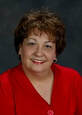 